O CANAL CELEBRA COM EPISÓDIOS TEMÁTICOSO NATAL É MÁGICO NO DISNEY CHANNELO Disney Channel vai celebrar o Natal com episódios temáticos de séries emblemáticas;Os momentos especiais acontecem ao longo dos dias 24 e 25 de dezembro.Lisboa, 09 de dezembro de 2021Liga as luzes e prepara os enfeites, porque a magia vai chegar à tua televisão! O Disney Channel vai comemorar o Natal com muitas horas repletas de encanto. Nos dias 24 e 25 de dezembro, a partir das 8 da manhã, vais poder assistir a episódios temáticos das tuas séries favoritas do canal e ao filme original Disney Channel, “Presa ao Natal”.“LAB RATS” “Lab Rats” conta a história de um adolescente chamado Leo que descobre na cave da sua nova casa três super-humanos. Entre eles cria-se uma amizade e juntos vivem aventuras inacreditáveis.Neste episódio de Natal, enquanto os rapazes têm uma missão em plena noite de Natal, a diretora Perry aparece em casa dos Devenport e vê-se obrigada a passar lá a noite.“OS GREEN NA CIDADE GRANDE”Cricket Green muda-se para a Cidade Grande com a irmã mais velha, Tilly, o pai Bill e a rezingona avó Alice. Esta pequena família encontra as maiores aventuras e viagens onde quer que esteja, conquistando os corações dos vizinhos.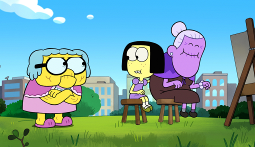 Na véspera de Natal, a Tilly ajuda o Cricket a redimir-se de todas as más ações do ano para poder ficar na lista dos bem-comportados do Pai Natal.“MIRACULOUS – AS AVENTURAS DE LADYBUG”Marinette esconde uma identidade secreta: é a Ladybug, uma heroína inconfundível que está decidida a combater todos os perigos da cidade de Paris, com a ajuda do Gato Noir, o seu amigo e a sua paixão secreta.Neste episódio natalício, Marinette diz a Chris que é um duende do Pai Natal, para ele não descobrir os seus presentes guardados. No entanto, esta mentira leva a que coisas estranhas comecem a acontecer pela cidade. Será que Ladybug vai dar conta do recado?“PRESA AO NATAL”Rowena é uma criança de 12 anos que vive na esperança de um dia poder ter um Natal mágico, com brilho e emoção. Focada no seu objetivo, pede ao Pai Natal da vizinhança que recomece o seu dia para ter uma nova oportunidade de ser feliz. Ao ver o seu desejo realizado Rowena dá por si a viver o dia de Natal uma e outra vez.Emissão: Dias 24 e 25 de dezembro, a partir das 08h00Para mais informações e acreditações, contacte:The Walt Disney Company PortugalMargarida Morais: margarida.morais@disney.com Sobre The Walt Disney Company EMEA:A The Walt Disney Company, juntamente com suas subsidiárias, é uma empresa de entretenimento mundial, que opera em quatro segmentos de negócio: Media Networks; Parks, Experiences and Products; Studio Entertainment; Direct-to-Consumer e Internacional. A Disney é uma empresa Dow 30 e teve uma receita anual de US $ 69,6 mil milhões no seu último ano fiscal (FY19).Procurando entreter, informar e inspirar pessoas em todo o mundo através do poder de contar histórias únicas, a The Walt Disney Company está presente na Europa, Médio Oriente e África (EMEA) há mais de 80 anos, empregando milhares de pessoas nesta região, com consumidores em mais de 130 países. As marcas icónicas da The Walt Disney Company - incluindo Disney, Pixar, Marvel, Lucasfilm, National Geographic, FOX, FOX Sports e ESPN – estão presentes nas áreas de cinema, televisão, online, em retalho, nas lojas Disney e na Disneyland Paris.